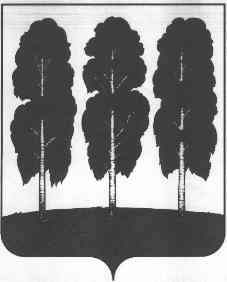 ГЛАВА БЕРЕЗОВСКОГО РАЙОНАХАНТЫ-МАНСИЙСКОГО АВТОНОМНОГО ОКРУГА - ЮГРЫПОСТАНОВЛЕНИЕот  02.08.2023                                                                                                             № 40пгг. БерезовоО внесении изменений в постановление главы Березовского района от 28 марта 2014 года № 15 «О координационном Совете по делам национально-культурных автономий и взаимодействию	с религиозными объединениями при главе Березовского района»В целях приведения в соответствии с Положением о координационном Совете по делам национально-культурных автономий и взаимодействию с религиозными объединениями при главе Березовского района:Внести в приложение 2 к постановлению главы Березовского района от 28 марта 2014 года № 15 «О координационном Совете по делам национальнокультурных автономий и взаимодействию с религиозными объединениями при главе Березовского района» следующие изменения:1.1.Вывести из состава координационного Совета по делам национальнокультурных автономий и взаимодействию с религиозными объединениями при главе Березовского района:Лебедеву Ирину Фаизовну, исполняющего обязанности председателя Комитета образования администрации Березовского района;          - Ануфриева Ярослава Викторовича, главу сельского поселения Хулимсунт (по согласованию);         - Дурнева Максима Викторовича, настоятеля местной православной религиозной организации православный Приход храма Рождества Пресвятой Богородицы (по согласованию).           1.2.Ввести в состав координационного Совета по делам национальнокультурных автономий и взаимодействию с религиозными объединениями при главе Березовского района:Чекмазову Веронику Васильевну, исполняющего обязанности председателя Комитета образования администрации Березовского района;         - Себурову  Екатерину Юрьевну, заведующего отделом молодежной политики администрации Березовского района;         - Волкову Татьяну Константиновну, исполняющего главы сельского поселения Хулимсунт (по согласованию);         - Сараева Антона Александровича, настоятеля местной православной религиозной организации православный Приход храма Рождества Пресвятой Богородицы (по согласованию).Разместить настоящее постановление на официальном веб-сайте органов местного самоуправления Березовский район.Настоящее постановление вступает в силу после его                             подписания.Главы района                                                                                                 П.В. Артеев